J E D Á L N Y   L Í S T O K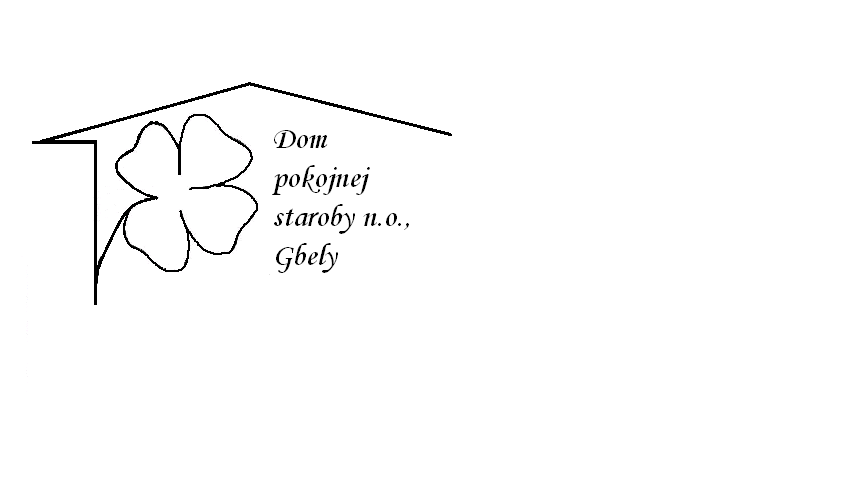 Od 14.08.2023   do 18.08.2023Pondelok  14.08.:  polievka –Zemiaková s cícerom  1,3,                              Mexický guláš, dusená ryža 1,       Utorok       15.08.:  polievka – Vývar s niťovkami 1,3,   Mletý rezeň so syrom, zemiakový šalát, 1,3,7,Streda        16.08.: polievka –Údená s ryžou1,3,                                                                            Údené stehno, chrenová omáčka,knedľa,37,Štvrtok       17.08. : polievka – Zeleninová s drobkami  ,1,3, 7,                                Kurací perkelt,kolienka1 ,                               Piatok         18.08.: polievka - Milánska s hviezdičkami , 1,3,7,                                Bravčové rizoto ,šalát, 1,3,7,Kolektív zamestnancov Domu pokojnej staroby n. o., Gbely Vám praje ,,Dobrú chuť!“.Obedy sa prihlasujú do 13. hod.Zmena jedál vyhradená.Alergény:1-obilniny, 2-kôrovce, 3-vajcia, 4-ryby, 5-arašidy, 6-sojové zrná, 7-mlieko, 8-orechy, 9-zeler, 10- horčica, 11-sezamové semená, 12-kysličník siričitý a siričitany